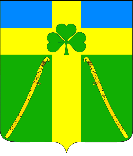 АДМИНИСТРАЦИЯ ВОЗДВИЖЕНСКОГО СЕЛЬСКОГО ПОСЕЛЕНИЯКУРГАНИНСКОГО РАЙОНАПОСТАНОВЛЕНИЕот __19.01.2023__                                                                                                  № _04__станица ВоздвиженскаяО внесении изменений  в постановление администрации Воздвиженского сельского поселения Курганинского района  от  22 декабря 2022 г. № 194 «Об утверждении административного регламента предоставления муниципальной услуги «Предоставление земельных участков, находящихся в муниципальной собственности, на торгах»В соответствии с требованиями Федерального закона                                           от 27 июля 2010 г. № 210-ФЗ «Об организации предоставления государственных и муниципальных услуг», Федеральным законом                          от 06 октября 2003 г. № 131-ФЗ «Об общих принципах организации местного самоуправления в Российской Федерации», постановлением Правительства Российской Федерации от 16 мая 2011 г. № 373 «О разработке и утверждении административных регламентов исполнения государственных функций                       и административных регламентов предоставления государственных услуг», Уставом Воздвиженского сельского поселения Курганинского района, зарегистрированного управлением Министерства юстиции Российской Федерации по Краснодарскому краю от 09 июня 2017 г.                                              № Ru235173032017001 п о с т а н о в л я ю:1. Внести в постановление администрации Воздвиженского сельского поселения Курганинского района  от  22 декабря 2022 г. № 194                                «Об утверждении Административного регламента предоставления муниципальной услуги «Предоставление земельных участков, находящихся                 в муниципальной собственности, на торгах» Раздел 1 подраздел 1.1. регламента, следующие изменения,  слова «принадлежащих на праве собственности Воздвиженскому сельскому поселению» заменить словами «находящихся в муниципальной собственности Воздвиженского сельского поселения». 2. Финансовому отделу администрации Воздвиженского сельского поселения Курганинского района (Ждан Д.Е.) опубликовать (обнародовать) настоящее решение в периодическом печатном средстве массовой информации органов местного самоуправления Курганинского района «Вестник органов местного самоуправления Воздвиженского сельского поселения», обеспечить размещение (обнародование) настоящего постановления на официальном сайте администрации поселения в информационно-телекоммуникационной сети «Интернет».3. Контроль за выполнением настоящего постановления оставляю                   за собой.4. Постановление вступает в силу со дня его официального опубликования.Исполняющий обязанности главы Воздвиженского сельского поселения Курганинского района                                                    А.С. Скисова